AULA 01- SEQUÊNCIA DIDÁTICA – EDUCAÇÃO FÍSICANOME DA ATIVIDADE: CIRCUITINHO.	PARA ESTA ATIVIDADE SERÁ PRECISO DE GARRAFAS PETS, OBJETOS LEVES E BARBANTE. PRIMEIRA ATIVIDADE DO NOSSO CIRCUITO ZIGUE ZAGUE ENTRE AS GARRAFAS, PEGARÁ O OBJETO COM OS DOIS PÉS E SALTAR PARA UM LUGAR DETERMINADO E SALTAR SOBRE OS BARBANTES. NA SEGUNDA VARIAÇÃO IRÁ PULAR SOBRE OS LITROS E REALIZAR RESTO DA ATIVIDADE. REALIZAR 5 REPETIÇÕES NO MÍNIMO. NO GRUPO DO WHATSAPP DA TURMA IRÁ SER DISPONIBILIZADO UM VÍDEO DA ATIVIDADE PARA MELHOR COMPREENSÃO.DURAÇÃO: 30 MINUTOS.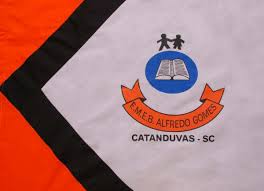 ESCOLA MUNICIPAL DE EDUCAÇÃO BÁSICA ALFREDO GOMES.RUA: CORONEL RUPP BAIRRO CENTRO OESTECATANDUVAS – SC      ANO 2021 CNPJ – 78502697/0001-96DIRETORA: IVÂNIA NORA.ASSESSORA PEDAGÓGICA: SIMONE ANDRÉA CARL.ASSESSORA TÉCNICA ADM.: TANIA N. DE ÁVILA.PROFESSORA: GABRIELA ABATTIALUNO(A):................................................................................SÉRIE ........................................ PERÍODO................................  DISCIPLINA: EDUCAÇÃO FÍSICA